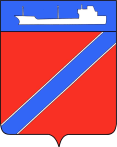 Совет Туапсинского городского поселенияТуапсинского районаР Е Ш Е Н И Еот ___________ 2021 года                                                                 № _____город ТуапсеОб утверждении отчета об исполнении Прогнозного плана (программы) приватизации муниципального имущества Туапсинского городского поселения на 2020 годВ соответствии с Федеральным законом от 06 октября 2003 года              № 131-ФЗ «Об общих принципах организации местного самоуправления в Российской Федерации», Федеральным законом от 21 декабря 2001 года          № 178-ФЗ «О приватизации государственного и муниципального имущества», решением Совета Туапсинского городского поселения от 03 сентября 2014 года № 28.4 «Об утверждении положения о порядке управления и распоряжения объектами муниципальной собственности Туапсинского городского поселения Туапсинского района», решением Совета Туапсинского городского поселения Туапсинского района от 24 октября 2017 года № 2.18 «Об утверждении Прогнозного плана (программы) приватизации муниципального имущества Туапсинского городского поселения на 2019 год и плановый период 2020 и 2021 годов», решением Совета Туапсинского городского поселения Туапсинского района от 25 февраля 2014 года № 22.4 «Об утверждении правил разработки прогнозного плана (программы) приватизации муниципального имущества Туапсинского городского поселения Туапсинского района», Совет Туапсинского городского поселения Туапсинского района РЕШИЛ:1. Утвердить отчет об исполнении Прогнозного плана (программы) приватизации муниципального имущества на 2020 год, согласно приложению к настоящему решению.2. Контроль за выполнением настоящего решения возложить на комиссию по вопросам социально-экономического развития, имущественным и финансово-бюджетным отношениям, налогообложению, развитию малого и среднего предпринимательства.3. Опубликовать настоящее Решение  в средствах массовой информации, разместить на официальном сайте Совета Туапсинского городского поселения в информационно-телекоммуникационной сети «Интернет» и в газете «Черноморье Сегодня».4. Настоящее решение вступает в силу со дня его принятия. Председатель СоветаТуапсинского городского поселения	    		              В.В. СтародубцевГлаваТуапсинского городского поселения	                                  С.В. Бондаренко ПРИЛОЖЕНИЕк решению Совета Туапсинского городского поселенияТуапсинского районаот __________________________ОТЧЕТоб исполнении Прогнозного плана (Программы) приватизации муниципального имущества Туапсинского городского поселения на 2020 годОтделом имущественных и земельных отношений Туапсинского городского поселения Туапсинского района в соответствии с Федеральным законом от 21 декабря 2001 года № 178-ФЗ «О приватизации государственного и муниципального имущества» проведены мероприятия по выполнению Прогнозного плана приватизации муниципального имущества Туапсинского городского поселения на 2019 год, утвержденного решением Совета Туапсинского городского поселения Туапсинского района от 24 октября 2017 года № 2.18 (с изменениями, внесенными решениями Совета Туапсинского городского поселения Туапсинского района от 10 апреля 2018 года № 10.5, от 24 августа 2018 года № 14.5, от 27 ноября 2018 года № 18.2, от 28 февраля 2019 года № 2.18, от 30 апреля 2019 года № 22.9, от 18 июня 2019 года № 23.9, от 29 октября 2019 года №26.6).Планируемая сумма поступлений в бюджет Туапсинского городского поселения по статье бюджета от продажи объектов муниципального имущества на 2020 год была утверждена ( с учетом всех корректировок) в размере 1 278 тыс.рублей.Планируемая сумма поступлений в  бюджет Туапсинского городского поселения от продажи объектов, включенных в Программу приватизации на 2020 год была утверждена в размере 6 787  тыс.рублей.Факт исполнения планового задания по доходам от продажи муниципального имущества составил 1 429,2 тыс.рублей по состоянию на 31 декабря 2020 года, включая фактические поступления от продажи муниципального недвижимого имущества в рассрочку в рамках Федерального закона от 22 июля 2008 года №159-ФЗ «Об особенностях отчуждения недвижимого имущества, находящегося в государственной или в муниципальной собственности и арендуемого субъектами малого и среднего предпринимательства, и о внесении изменений в отдельные законодательные акты Российской Федерации».Из указанной суммы 293,3 тыс.рублей поступило от продажи доли муниципального жилого помещения по ул.Полетаева 72, в городе Туапсе, 1 135,9 тыс.рублей поступило от продажи муниципального недвижимого имущества в рассрочку в рамках Федерального закона от 22 июля 2008 года №159-ФЗ.1. Приватизация муниципальных унитарных предприятий: в 2020 году не производилась.2. Приватизация пакетов акций: в 2020 году не производилась.3. Приватизация нежилых помещений:В план приватизации на 2020 года было включено 5 объекта муниципального недвижимого имущества.По объектам, подлежащим продаже в 2020 году, проведена техническая инвентаризация и подготовлены задания на оценку. Стоимость объектов определялась на основании отчетов об оценке рыночной стоимости в соответствии с законодательством об оценочной деятельности. При этом по состоянию на отчетную дату из Прогнозного плана реализован 1 объект муниципального недвижимого имущества:Таблица 2.Заключен 1 договор купли-продажи объекта недвижимого имущества, оплата произведена в бюджет Туапсинского городского поселения Туапсинского района в полном объеме.Из Прогнозного плана на 2020 год не реализовано 4 объекта недвижимого имущества на общую сумму в размере 6 493,7 тыс. рублей (таблица №3). Таблица №3Начальник отделаимущественных и земельныхотношений                                                                                                             Я.Ф. ГаркушаЛИСТ СОГЛАСОВАНИЯпроекта решения Совета Туапсинского городского поселенияТуапсинского района от __________ № _____«Об утверждении отчета об исполнении Прогнозного плана (программы) приватизации муниципального имущества Туапсинского городского поселения на 2020 год»Проект внесен главой Туапсинского городского поселения№ п/пМестонахождение, площадь,кв.м.Способ приватизации Рыночная стоимость, тыс.руб.Дата продажиПокупательЦена сделки приватизации, тыс.руб.1¼ доли в праве общей собственности на жилой дом, общей площадью 82,2 кв.м., кадастровый номер 23:51:0102003:560, адрес: Российская Федерация, Краснодарский кр., г.Туапсе, ул. Полетаева, д.72, 307/877 долей в праве общей собственности на земельный участок, площадью 877 кв.м., кадастровый номер 23:51:0102003:55, категория земель – земли населенных пунктов, вид разрешенного использования – при домовладении, адрес: Краснодарский край, р-н Туапсинский, г.Туапсе, ул. Полетаева, 72Предоставление преимущественного права выкупа в рамках  п 2 ст 250 Гражданского кодекса , п 4 ст 42 Федерального закона от 13 июля 2015 года293,310.11.2020Кузнецова Е.Ю293,3№ п/пМестонахождение, площадь,кв.м.Способ приватизации Рыночная стоимость,тыс.руб.Дата аукционаПричина1Нежилое помещение (лит. А, цокольный этаж №№ 1,4), общая площадь 44,8 кв.м., ул. Звездная, д. 28Открытый аукционНе оцененоАукцион не проводился2Нежилое помещение, состоящее из комнаты № 33, назначение: нежилое, общей площадью 55,3 кв.м. Литер: А, адрес: Российская Федерация, Краснодарский кр., г.Туапсе, ул.Галины Петровой, дом №11, комната № 33, лит.АОткрытый аукционНе оцененоАукцион не проводился3Нежилое помещение, назначение: нежилое. Площадь: общая 52,7 кв.м., номера на поэтажном плане: 18,19,20. Этаж: цокольный этаж №1, адрес: Россия, Краснодарский край, г.Туапсе, ул. Таманская, д.1Открытый аукционНе оцененоАукцион не проводился4Нежилое помещение, состоящее из комнат № 14а, 25, 26, 27а, 29, назначение: нежилое, площадь: общая 27,7 кв.м., адрес: Российская Федерация, Краснодарский край, г.Туапсе, ул. Калараша, дом №17Открытый аукционНе оцененоАукцион не проводилсяСоставитель проекта:Начальник отдела имущественных и земельных отношений  администрации Туапсинского городского поселения Туапсинского районаПроект согласован:Начальник правового отдела администрации Туапсинского городского поселенияТуапсинского районаНачальник отдела по взаимодействиюс представительным органом, организации работы с обращениями гражданЗаместитель главы администрацииТуапсинского городского поселения Туапсинского района Я.Ф. Гаркуша«___»__________2021г. Е.Н. Кубынина«___»__________2021г. Т.Ф. Дроботова«___»__________2021г. А.А. Кенцин«___»__________2021г. 